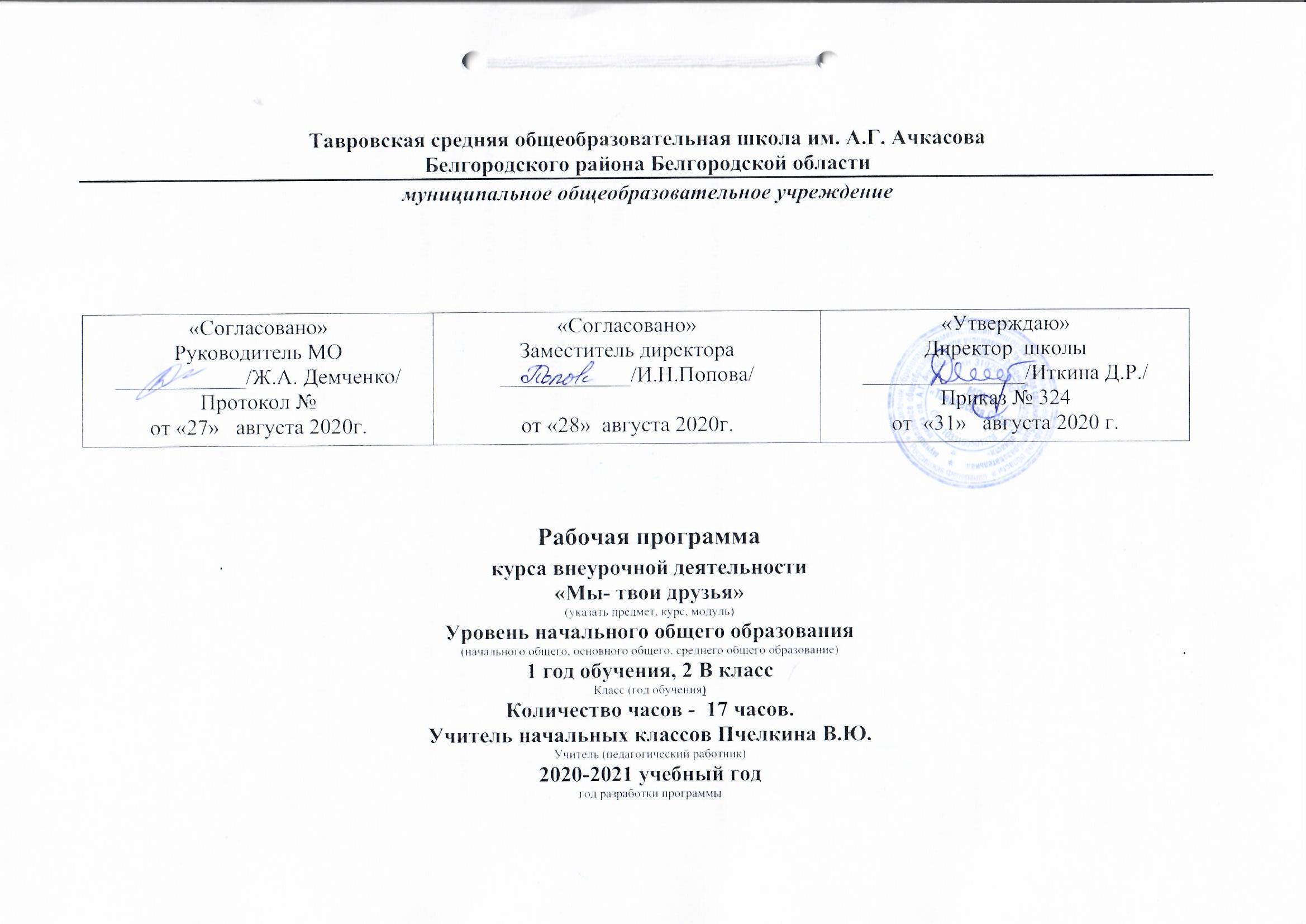 1.Нормативные документы, на основе которых разработана рабочая программа;на какой УМК ориентированаРабочая программа для обучающихся 2 классов МОУ «Тавровская СОШ» Белгородского района Белгородской области по внеурочной деятельности по социальному направлению курса «Мы – твои друзья» составлена в соответствии с требованиями Федерального государственного образовательного стандарта начального общего образования, на основе сборника серии «Стандарты второго поколения» авторов Д.В. Григорьева, П.В. Степанова «Внеурочная деятельность школьников. Методический конструктор», изд. М. «Просвещение», 2010 г., программы «Мы – твои друзья» А. Г. Макеевой, В. А. Самковой, Е. М. Клемяшовой. – М.: ООО «Нестле Россия», 2020.Программа данного курса представляет систему занятий для обучающихся 2 классов начальной школы и рассчитана для детей в возрасте от 7 до 9 лет. Программа реализуется в рамках социального направления и рассчитана на 17 учебных часов в год, 0,5 часа в  неделю.         Цель внеурочной деятельности: формирование у школьников ответственного отношения к домашним животным.        Задачи:- формирование представлений об универсальной ценности домашних животных как представителей мира живой природы, понимания связи человека и природы;- развитие устойчивого познавательного, эстетического и практического интереса к домашним животным;- вовлечение учащихся в реальную деятельность по уходу за домашними питомцами.Планируемые результаты освоения курса внеурочной деятельности Личностные:- интерес к изучению домашних животных;- умение выражать свое отношение к домашним животным различными художественными средствами (художественное слово, рисунок, живопись, различные жанры декоративно-прикладного искусства, музыка и т. д.);- готовность внимательно и ответственно относиться к домашним животным; сопереживать и сочувствовать им;- желание и стремление расширять свои познания, связанные с миром домашних животных за счет самостоятельного поиска информации.Метапредметные:- навыки организации своей деятельности: постановка цели, планирование этапов, оценка результатов своей деятельности;- приемы исследовательской деятельности, связанной с изучением домашних животных: формулирование (с помощью учителя) цели исследования, наблюдение, фиксирование результатов, формулировка выводов по результатам исследования;- навыки работы с источниками информации, связанными с домашними животными: выбор источников информации; поиск, отбор и анализ информации;- навыки эффективной коммуникации – взаимодействие со сверстниками и взрослыми.Предметные: - в ценностно-ориентационной сфере – сформированные представления об экологии как важном элементе культурного опыта человечества;- в познавательной сфере – сформированные представления о роли домашних животных в жизни человека, понимание важности правильного ухода за домашними животными (кормление, выгул, обустройство мест содержания и т. д.); представление о нормах и правилах безопасного поведения при встрече с чужими или бездомными животными;- в трудовой сфере – использование полученных знаний и умений в повседневной жизни для ухода за питомцами;- в эстетической сфере – умение оценивать красоту животного;- в сфере физической культуры – элементарные представления о пользе нормированной физической нагрузки для здоровья, выносливости, эмоционального настроя (своего и питомца), понимание того, как ежедневные прогулки и игры с домашним животным могут повлиять на физическую активность хозяина.Содержание курса внеурочной деятельности во 2 классеКалендарно-тематическое планирование внеурочной деятельности «Мы – твои друзья» 2 классФормы и средства контроля Учебно-методическое обеспечение и материально-техническая база«Мы – твои друзья» А. Г. Макеевой, В. А. Самкова, Е. М. Клемяшова. – М.: ООО «Нестле Россия», 2020.Сайт: www.pet-school.ruНеобходимые материалы:Бумага формат А3, шариковые ручки, маркеры, цветные карандаши, ватман.Технические средства:компьютер, проектор.Художественное или графическое оформление: рабочие тетради для учащихся 2 класса, комплект плакатов.№ п/пНазвание разделаКол-во часовОсновное содержание разделаОсновные виды учебной деятельности(формируемые УУД)Формы организации учебныхзанятий1Давайте познакомимся! 5Почему люди заводят домашних животных. Питомец – животное, за которым ухаживает человек, проявляя при этом ласку и заботу. Какие бывают домашние питомцы. Как домашние животные и их хозяева находят общий язык. Влияние общения с животными на эмоции, настроение и самочувствие человека. Почему важно обсудить приобретение питомца всей семьей. Как правильно выбрать и где приобрести домашнего питомца. Организации и учреждения, в которых могут помочь хозяевам домашних питомцев. Общество охраны животных. Справочная литература, периодические издания, телепередачи, интернет-ресурсы, посвященные содержанию животных. Нормативные документы, регулирующие правила содержания домашних питомцев. Права и обязанности хозяев животных.- Формирование представления учащихся о домашних животных как особой группе в животном мире, их разнообразии и роли в жизни человека;- формирование представления об ответственности человека за домашних животных и формах проявления этой ответственности;- пробуждение у учащихся интереса к животным-компаньонам, осознание тех преимуществ, которые получает человек, приобретая домашнего питомца. Беседа,ролевые игры,арт-технология,выставки,коллективный проект,тренинги, просмотр презентаций,индивидуальные проекты,конкурсы2Как мы появились в твоем доме? Мы очень разные!3Родословное дерево собак и кошек.История их одомашнивания.История появления различных пород кошек и собак, их назначение. Различные породы собак и кошек, особенности поведения, характера, привычек.Различия в поведении и особенностях взаимоотношений кошек и собак с человеком и между собой.Собака или кошка? Что необходимо знать, чтобы правильно выбрать себе домашнего питомца. «Мы в ответе за тех, кого приручили»: самое главное качество хозяина питомца – ответственность.- Первоначальное знакомство младших школьников с домашними питомцами (кошками и собаками) как представителями крупных семейств животных;- знакомство учащихся с историей одомашнивания кошек и собак, причинах одомашнивания;- развитие представлений учащихся о разнообразии пород домашних кошек и собак, особенностях их внешнего строения и особенностях содержания;- развитие у учащихся понимания того, что не важно, является ли животное породистым или беспородным, оно способно подарить своему хозяину нежность и любовь. Беседа,ролевые игры,арт-технология,выставки,коллективный проект,тренинги, просмотр презентаций,индивидуальные проекты,конкурсы3Как мы устроены и как за нами ухаживать?3Особенности организма собак и кошек. Сравнение внешнего строения тела собак и кошек.Что необходимо собакам и кошкам для хорошего самочувствия.Разный возраст – разные потребности. Особенности содержания молодых и взрослых животных: кормление, общение и игры, посещение ветеринара, участие в выставках. Животные тоже стареют. Культура содержания собак и кошек в городе. Как должно быть обустроено место для собаки или кошки в городской квартире. Где и как правильно выгуливать собаку в городе. Как защитить собак и кошек от жестокого обращения. Сопереживание, сочувствие и содействие животным.Почему появляются бездомные кошки и собаки. Помощь бездомным животным.- Развитие у учащихся понимания родства человека с миром животных, связях, которые их объединяют, важности бережного отношения к природе;- развитие интереса учащихся к домашним животным, побуждение их восхищаться внешней красотой животных и способностями, которые позволяют животным приспособиться к различным условиям жизни;- знакомство с основными принципами ухода за домашними питомцами, развитие понимания важности ответственного отношения к домашним животным;- развитие у учащихся сочувственного отношения к бездомным животным, понимания того, как можно им помочь. Беседа,ролевые игры,арт-технология,выставки,коллективный проект,тренинги, просмотр презентаций,индивидуальные проекты,конкурсы4Школа для животных: как правильно воспитывать питомцев3Как общаются животные друг с другом и с человеком. Почему важно понимать «язык» животных. Звуковое общение. Язык тела: что означают различные позы и поведение кошек и собак.Основные правила воспитания и дрессировки собак и кошек. Особенности воспитания и дрессировки разных пород собак. Методы поощрения в воспитании. Как правильно воспитывать кошек?Игры с питомцем: проводим время вместе.Осторожно – незнакомая собака! Правила общения с чужими домашними кошками и собаками. Правила безопасности при встрече с бездомными собаками.- Расширить представление учащихся о том, как происходит общение в мире животных, используемых ими способах передачи информации, а также сформировать представление о том, почему важно понимать «язык» домашних питомцев;- сформировать представление об основных компонентах регулярного ухода за домашними животными как главной форме проявления заботы и любви о питомце;- формировать навыки безопасного поведения при встрече с незнакомыми или бездомными животными. Беседа,ролевые игры,арт-технология,выставки,коллективный проект,тренинги, просмотр презентаций,индивидуальные проекты,конкурсы5На приеме у Айболита1Здоров ли ваш питомец. Первые признаки недомогания у кошек и собак. В каких случаях следует обращаться в ветеринарную клинику.Что нужно знать о прививках собакам и кошкам.Гигиена – прежде всего! Какие заболевания могут передаваться от собак и кошек человеку.Какие правила помогут избежать заражения.- Познакомить учащихся с признаками, которые могут свидетельствовать о хорошем самочувствии домашнего питомца, а также с признаками, свидетельствующими о появлении какого-либо заболевания, травмы, отравления и т. д.;- сформировать представление о том, что забота о здоровье питомца является одной из форм проявления ответственности его хозяина;- сформировать представление у учащихся о роли ветеринарной службы в сохранении здоровья домашних животных;- развивать навыки соблюдения личной гигиены при общении с домашними животными. Беседа,ролевые игры,арт-технология,выставки,коллективный проект,тренинги, просмотр презентаций,индивидуальные проекты,конкурсы6Мы с тобой друзья!2Как домашние питомцы вдохновляют художников, писателей, поэтов. Образы собак и кошек в искусстве – в музыке, живописи, литературе, театре, кино, танце.Знаменитые кошки и собаки. Собаки и кошки – герои. Знаменательные даты, связанные с домашними животными.Мой питомец – самый лучший! Выставки рисунков, плакатов, фотографий, поделок в рамках тематических недель. Подведение итогов.- Знакомство учащихся с понятием «анималистика», анималистическими произведениями в различных жанрах искусства;- развитие у учащихся эстетических представлений и оценок, готовности высказывать свое личное отношение к произведению искусства;- развитие представления о роли домашних животных в жизни человека, важности бережного и уважительного отношения к питомцам. Беседа,ролевые игры,арт-технология,выставки,коллективный проект,тренинги, просмотр презентаций,индивидуальные проекты,конкурсы№Наименование тем и разделовПланируемая датаФактическая датаДавайте познакомися! (5 ч)Давайте познакомися! (5 ч)Давайте познакомися! (5 ч)Давайте познакомися! (5 ч)1Почему люди заводят домашних животных. Выбор питомца – очень ответственный шаг2Карнавал животных. Какие бывают домашние питомцы.3Первый шаг – очень ответственный4Выставка литературы, посвященной домашним питомцам с презентацией книг5Права и обязанности хозяев животныхКак мы появились в доме человека. Мы – очень разные (3 ч)Как мы появились в доме человека. Мы – очень разные (3 ч)Как мы появились в доме человека. Мы – очень разные (3 ч)Как мы появились в доме человека. Мы – очень разные (3 ч)6Как кошки и собаки появились в доме человека7Удивительные факты про кошачьих и собачьих8Такие разные и такие прекрасные! Газета про хвостатых-полосатыхКак мы устроены и как за нами ухаживать (3 ч)Как мы устроены и как за нами ухаживать (3 ч)Как мы устроены и как за нами ухаживать (3 ч)Как мы устроены и как за нами ухаживать (3 ч)9Как ухаживать за нашими питомцами10Четыре лапы, хвост и не только. Особенности организма.11Разный возраст - разные потребности. Особенности содержания молодых и взрослых животных.Школа для животных: как правильно воспитывать питомцев (3 ч)Школа для животных: как правильно воспитывать питомцев (3 ч)Школа для животных: как правильно воспитывать питомцев (3 ч)Школа для животных: как правильно воспитывать питомцев (3 ч)12Школа «Четыре лапы». Основные правила воспитания и дрессировки собак и кошек.13Игры с питомцем: проводим время вместе14Осторожно – незнакомая собака! На приеме у Айболита (1 ч)На приеме у Айболита (1 ч)На приеме у Айболита (1 ч)На приеме у Айболита (1 ч)15Гигиена – прежде всего! Невидимые, но опасные: кого можно увидеть под микроскопом. Мы с тобой друзья. Кошки и собаки на службе у человека (2 ч)Мы с тобой друзья. Кошки и собаки на службе у человека (2 ч)Мы с тобой друзья. Кошки и собаки на службе у человека (2 ч)Мы с тобой друзья. Кошки и собаки на службе у человека (2 ч)16Образы животных в произведениях искусства. Знаменитые кошки и собаки.17Конкурс знатоков «Что, где, когда?»Итого178Газета про хвостатых-полосатых1 полугодие 17Конкурс знатоков «Что, где, когда?»2 полугодие